REZULTĀTIREZULTĀTIREZULTĀTIREZULTĀTIREZULTĀTIREZULTĀTIREZULTĀTIREZULTĀTILATVIJAS SKOLĒNU 73.SPARTAKIĀDE MINI HANDBOLĀLATVIJAS SKOLĒNU 73.SPARTAKIĀDE MINI HANDBOLĀLATVIJAS SKOLĒNU 73.SPARTAKIĀDE MINI HANDBOLĀLATVIJAS SKOLĒNU 73.SPARTAKIĀDE MINI HANDBOLĀLATVIJAS SKOLĒNU 73.SPARTAKIĀDE MINI HANDBOLĀLATVIJAS SKOLĒNU 73.SPARTAKIĀDE MINI HANDBOLĀLATVIJAS SKOLĒNU 73.SPARTAKIĀDE MINI HANDBOLĀLATVIJAS SKOLĒNU 73.SPARTAKIĀDE MINI HANDBOLĀ2019.gada 15.novembrī, Dobelē2019.gada 15.novembrī, Dobelē2019.gada 15.novembrī, Dobelē2019.gada 15.novembrī, Dobelē2019.gada 15.novembrī, Dobelē2019.gada 15.novembrī, Dobelē2019.gada 15.novembrī, Dobelē2019.gada 15.novembrī, DobelēVietaZĒNI 2007.dzimšanas gadiZĒNI 2007.dzimšanas gadiZĒNI 2007.dzimšanas gadiVietaVietaMEITENES 2009.dzimšanas gadi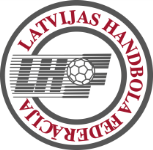 MEITENES 2009.dzimšanas gadi1.Augstkalnes vidusskolaAugstkalnes vidusskolaAugstkalnes vidusskola1.1.Salaspils 2.vidusskolaSalaspils 2.vidusskola2.Pumpuru vidusskolaPumpuru vidusskolaPumpuru vidusskola2.2.Olaines 2.vidusskola 1.komandaOlaines 2.vidusskola 1.komanda3.Dobeles 1.vidusskolaDobeles 1.vidusskolaDobeles 1.vidusskola3.3.Olaines 2.vidusskola 2.komandaOlaines 2.vidusskola 2.komanda4.Auces vidusskolaAuces vidusskolaAuces vidusskola5.Jaunogres vidusskolaJaunogres vidusskolaJaunogres vidusskolaVietaZĒNI 2008.dzimšanas gadiZĒNI 2008.dzimšanas gadiZĒNI 2008.dzimšanas gadi1.Auces vidusskola- 1.komandaAuces vidusskola- 1.komandaAuces vidusskola- 1.komanda2.Jaunogres vidusskolaJaunogres vidusskolaJaunogres vidusskola3.Auces vidusskola- 2.komandaAuces vidusskola- 2.komandaAuces vidusskola- 2.komanda4.Dobeles 1.vidusskola (diskvalificēta)Dobeles 1.vidusskola (diskvalificēta)Dobeles 1.vidusskola (diskvalificēta)VietaZĒNI 2009.dzimšanas gadi un jaunākiZĒNI 2009.dzimšanas gadi un jaunākiZĒNI 2009.dzimšanas gadi un jaunāki1.Dobeles 1.vidusskolaDobeles 1.vidusskolaDobeles 1.vidusskola2.Rīgas Rīnūžu vidusskolaRīgas Rīnūžu vidusskolaRīgas Rīnūžu vidusskola3.Rīgas Franču licejs (2010)Rīgas Franču licejs (2010)Rīgas Franču licejs (2010)ZĒNI 2007ZĒNI 2007ZĒNI 2007ZĒNI 2007ZĒNI 2007ZĒNI 2007ZĒNI 2007ZĒNI 2007ZĒNI 2007ZĒNI 2007Nr.Komanda12345PunktiVieta1Jaunogres vidusskola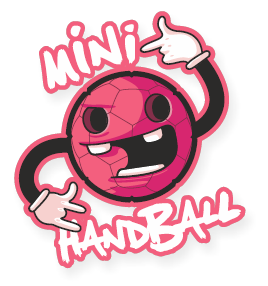 0         10:160         7:140         10:150         10:1805.2Pumpuru vidusskola1         16:101         9:72         5:101         13:93  -1II3Auces vidusskola1         14:70         7:90         6:160         6:1914.4Augstkalnes vidusskola1         15:101         10:51         16:60         13:143  +4I5Dobeles 1.vidusskola1         18:100         9:131         19:61         14:133  -3IIIZĒNI 2008ZĒNI 2008ZĒNI 2008ZĒNI 2008ZĒNI 2008ZĒNI 2008ZĒNI 2008ZĒNI 2008Nr.Komanda1234PV1Jaunogres vidusskola 0         10:151         18:30            15:171III2Auces vidusskola- 1.komanda1         15:101         13:21         13:123I3Auces vidusskola- 2.komanda0         3:180         2:130           2:1904.4Dobeles 1.vidusskola1         17:150         12:131         19:22IIFINĀLI par 1.-4.vietu ZĒNI 2008FINĀLI par 1.-4.vietu ZĒNI 2008FINĀLI par 1.-4.vietu ZĒNI 2008FINĀLI par 1.-4.vietu ZĒNI 2008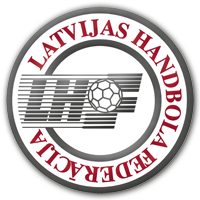 1.pusfināls14:4Auces vidusskola- 1.komandaFinālsAuces vidusskola- 2.komanda5:71.-2.vietaDobeles 1.vidusskola2.pusfināls19:8Dobeles 1.vidusskolaJaunogres vidusskolaAuces vidusskola- 2.komanda-Jaunogres vidusskola3:203.-4.vieta3.-4.vietaZĒNI 2009ZĒNI 2009ZĒNI 2009ZĒNI 2009ZĒNI 2009ZĒNI 2009ZĒNI 2009Komanda123PVRīgas Rīnūžu vidusskola1         7:31         9:50         5:90         8:92IIRīgas Franču licejs0         3:70         5:90          1:120         2:80IIIDobeles 1.vidusskola1         9:51         9:81         12:11         8:24IMEITENES 2009MEITENES 2009MEITENES 2009MEITENES 2009MEITENES 2009MEITENES 2009MEITENES 2009Komanda123PVSalaspils 2.vidusskola1         15:41         13:21         14:11         13:14IOlaines 2.vidusskola- 1.komanda0         4:150         2:131         8:31         10:02IIOlaines 2.vidusskola- 2.komanda0         1:140         1:130         3:80         0:100III